Учебная ситуация на уроке   русского языка  
в 5 классе по  теме «Слово и его значение» Автор: Меркурьева Т.В., учитель русского языка и литературыПродолжительность учебной ситуации 20 минут.Цель: формирование умения целенаправленно читать текст, преобразовывать текстовую информацию в  сравнительную таблицу, сравнивать объекты.Планируемые метапредметные результаты: преобразование текстовой информации в сравнительную таблицу, поиск объектов для сравнения; умение различать признаки сравнения объектов;     Прослушайте детскую песенку.  Обратите внимание на незнакомое слово и его назначение.Цель работы: составление на основе сравнения двух объектов текста определения услышанного в песенке незнакомого слова. Задачи: прочитать  внимательно текст, сравнить изображения 2 предметов обихода, заполнить графы таблицы, сделать вывод. Работать  аккуратно, писать разборчивым почерком.                       Предложенный обучающимся текст.        Кузовок  – старинный крестьянский предмет домашнего обихода, предназначенный для сбора дикорастущих и садовых ягод. Особенно он удобен для мягких плодов,  которые в кузовке абсолютно не мнутся и не выпускают ценный, питательный сок, а остаются целыми и свежими, как только что сорванные с куста, сохраняя весь свой витаминный состав длительный период времени. Это небольшая емкость объемом обычно на 2 – 2,5 литра используется, как правило, для порционного наполнения с последующим освобождением содержимого в более объемную тару, например, в лукошко. Возможно изготовление кузовков и большего объема, но практика показывает, что наполненный он тяжел и неудобен, а бечева, на которой висит, режет шею сборщика. Недостаток – отсутствие ручки. Изготавливают кузовки чаще всего из бересты, тонкой щепы или обработанной коры. Были такие изделия разной формы и устройства: квадратные, прямоугольные и круглые, большие и маленькие, с открытым верхом и с крышками». Лукошко, по объяснению в «Толковом словаре живого великорусского языка» В. И. Даля, — «гнутый коробок   из дранки, лубка…» На изготовление лукошек  применялись  и гибкие прутья из ивы или молодой лозы. В лукошко может входить  от 7 до 10 литров «даров леса». Чаще всего они используются для сбора и переноса грибов. Отличительная черта лукошек –  удобная ручка. Форма  лукошек  -  продолговатая или круглая.Сравнительная таблицаСтрелочкой укажите ячейку, где должен располагаться предмет 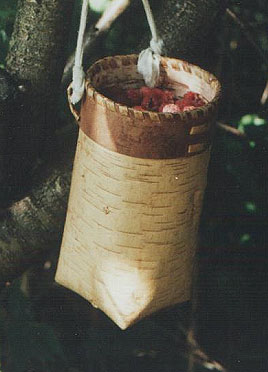 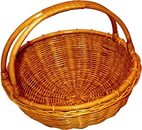 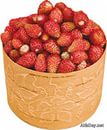 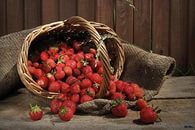 Вывод по таблице (в чем отличия сравниваемых предметов?): _____________________________________________________________________________Опираясь на заполненную таблицу, составьте определение услышанного в песенке незнакомого словаТаблица с ответами (ученикам демонстрируется после выполнения задания)№ п/пКритерии оценивания Баллы1Полное заполнение ячеек таблицы12Записи выполнены кратко и грамотно (не более 5 слов)13Записи отражают наименование строк14Указаны все объекты для сравнения15Эстетичность оформления работы 16Вывод по сравнению- развернутое, обоснованное заключение- краткое заключение без обоснования
- вывод не сделан или вывод ошибочный
2
1
0Признаки сравненияКузовокЛукошкоЛукошкоЗначение словаМатериалФорма Объём Назначение Признаки сравненияКузовокЛукошкоЛукошкоЗначение словаПредмет для сбора ягодГнутый коробокГнутый коробокМатериалБереста, щепа, кораПрутья из ивы, из лозы, дранка, лубокПрутья из ивы, из лозы, дранка, лубокФорма Квадратные, прямоугольные, круглыеКвадратные, прямоугольные, круглыеПродолговатая, круглаяОбъём 2-2,5 литра2-2,5 литра7-10 литровНазначение Для сбора ягодДля сбора ягодДля сбора грибов